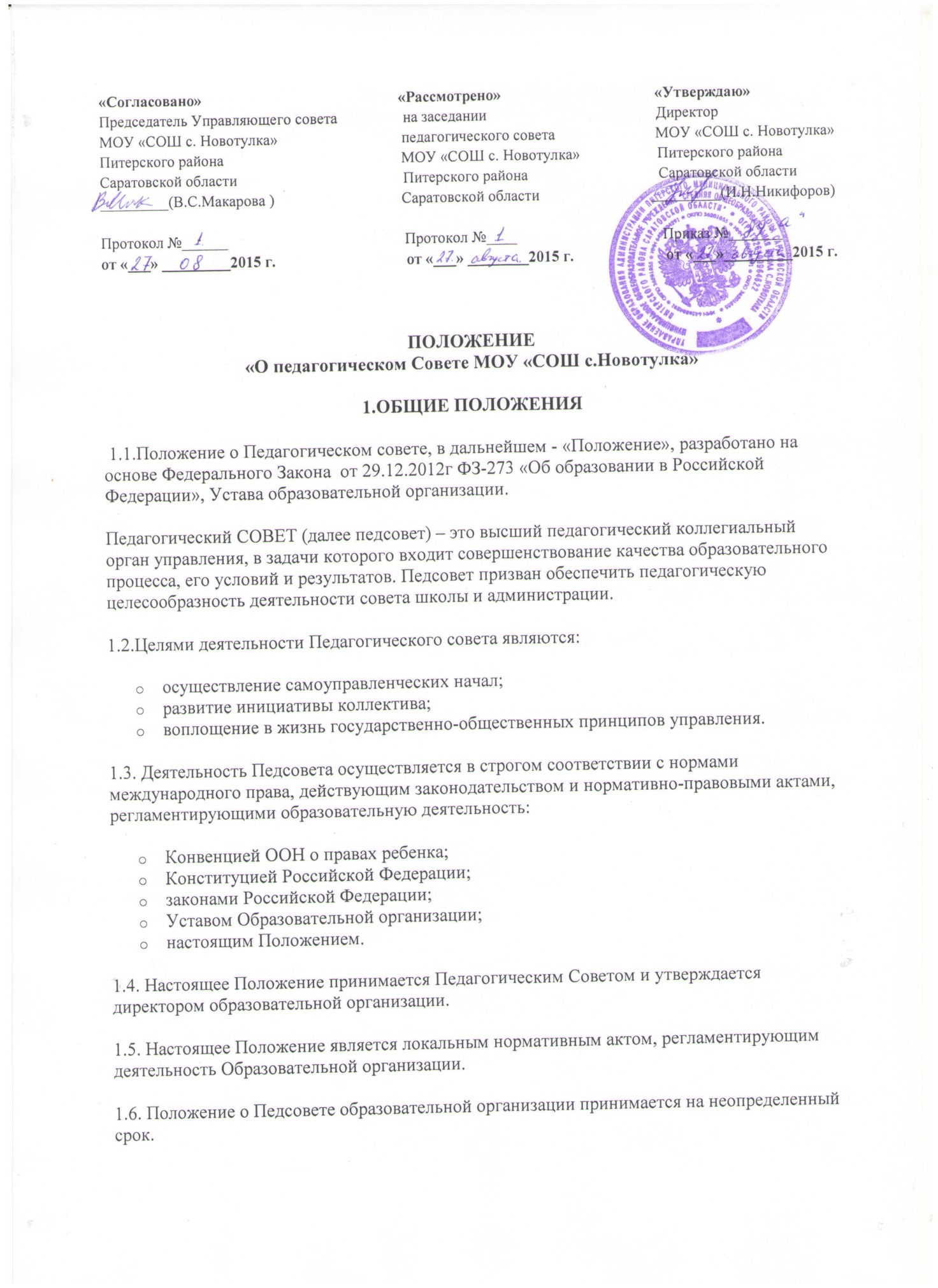 2. ЗАДАЧИ ПЕДАГОГИЧЕСКОГО СОВЕТА 2.1. Решение общих вопросов управления образовательной деятельностью.2.2.Обеспечение направленности деятельности педагогических работников Образовательной организации  на совершенствование образовательной деятельности.2.3. Внедрение в практику инновационных технологий образовательной деятельности.2.4. Управление качеством образовательной деятельности.2.5. Содействие в обеспечении взаимодействия педагогических работников Образовательного учреждения с общественностью.2.6. Решение вопросов организации промежуточной и государственной (итоговой) аттестации, переводе и выпуске обучающихся, освоивших в полном объеме содержание основных общеобразовательных программ, осуществление мер по предупреждению и ликвидации академической неуспеваемости обучающихся.3. КОМПЕТЕНЦИЯ ПЕДАГОГИЧЕСКОГО СОВЕТА 3.1. Руководство осуществлением образовательного процесса в соответствии Федеральным Законом  от 29.12.2012г ФЗ-273«Об образовании в Российской Федерации», с Уставом образовательной организации , лицензией и свидетельством о государственной аккредитации образовательного учреждения.3.2. Поддержание общественных инициатив по совершенствованию и развитию обучения и воспитания, творческого поиска педагогических работников в организации инновационной деятельности.3.3. Определение форм и порядка проведения промежуточной аттестации обучающихся, а также деятельности по предупреждению и ликвидации академической неуспеваемости обучающихся;3.4. Осуществление текущего контроля успеваемости, принятие решений о проведении промежуточной и государственной (итоговой) аттестации, о допуске выпускников 9-х и 11-х классов к экзаменам, о проведении промежуточной и государственной (итоговой) аттестации в щадящей форме по медицинским показателям, о переводе обучающихся в следующий класс, об отчислении обучающихся, о выдаче документов об образовании государственного образца.3.5. Создание конфликтной комиссии в случае несогласия обучающихся или их родителей (законных представителей) с результатами промежуточной аттестации для принятия решения по существу вопроса.3.6. Организация и совершенствование методического обеспечения образовательного процесса;3.7. Разработка и принятие образовательных программ и учебных планов;3.8. Внесение предложений  по вопросам материально-технического обеспечения и оснащения образовательного процесса;3.9. Контроль за работой подразделений общественного питания и медицинских учреждений в целях охраны и укрепления здоровья детей и работников Образовательной организации;3.10. Содействие деятельности педагогических организаций и методических объединений;4. ПРАВА И ОТВЕТСТВЕННОСТЬ ПЕДАГОГИЧЕСКОГО СОВЕТА 4.1. Решения Педагогического совета, принятые в пределах его компетенции, являются обязательными для исполнения участниками образовательного процесса, которые ставятся в известность о решениях, принятых Педагогическим советом.4.2. Члены Педагогического совета имеют право:предлагать директору образовательной организации планы мероприятий по совершенствованию работы образовательного учреждения;присутствовать и принимать участие в обсуждении вопросов о совершенствовании организации образовательного процесса на заседаниях Совета школы.4.3. Педагогический совет несет ответственность;за соблюдение в процессе осуществления образовательным учреждением образовательной деятельности законодательства Российской Федерации;за соблюдение прав участников образовательного процесса;за педагогически целесообразный выбор и реализацию в полном объеме общеобразовательных программ, соответствие качества результатов образования требованиям Федеральных государственных образовательных стандартов;за развитие принципов общественно-государственного управления и самоуправления в Образовательном учреждении;за упрочение авторитета Образовательного учреждения.5. СОСТАВ ПЕДАГОГИЧЕСКОГО СОВЕТА 5.1. В Педагогический Совет входят все педагогические работники, состоящие в трудовых отношениях с Образовательной организацией (в том числе работающие по совместительству и на условиях почасовой оплаты). В Педагогический Совет также входят следующие работники Образовательной организации: директор, все его заместители. Граждане, выполняющие педагогическую деятельность на основе гражданско-правовых договоров, заключенных с Образовательной организацией, не являются членами Педагогического Совета, однако могут присутствовать на его заседаниях.5.2. Правом голоса на заседаниях Педагогического совета обладают только его члены.5.3.Директор образовательной организации, является председателем Педагогического совета с правом решающего голоса и единственным не избираемым членом.5.4. Для ведения протокола заседаний Педагогического совета из его членов избирается секретарь.5.5. Заседания Педагогического совета проводятся в соответствии с планом работы образовательной организации на текущий учебный год, а также во внеочередном порядке для решения неотложных вопросов осуществления образовательной деятельности, но не реже 1 раза в 4 месяца.5.6. Педагогический совет считается собранным, если на заседании присутствуют не менее чем две трети состава педагогических работников, включая председателя.5.6. Решения Педагогического совета считаются принятыми, если за них проголосовало свыше 50% участвующих в заседании плюс один голос.6. ДЕЛОПРОИЗВОДСТВО ПЕДАГОГИЧЕСКОГО СОВЕТА6.1. Протоколы заседаний Педагогического совета записываются секретарем в Книге протоколов заседаний Педагогического совета. Каждый протокол подписывается председателем и секретарем Педагогического совета.6.2. Книга протоколов входит в номенклатуру дел образовательного учреждения и хранится в делах директора Образовательного учреждения. Нумерация протоколов ведется от начала учебного года.Книга протоколов нумеруется постранично, скрепляется подписью директора и печатью образовательного учреждения.